MNOGI LJUDI IMAJU KUĆNE LJUBIMCE U SVOME DOMU. KUĆNI LJUBIMCI SU ZABAVNI ZA IGRANJE I MOGU BITI DOBRI PRIJATELJI.NABROJI KOJE SVE ŽIVOTINJE LJUDI DRŽE KAO KUĆNE LJUBIMCE:KUĆNI LJUBIMCI PONEKAD ZAHTIJEVAJU PUNO BRIGE KAKO BI BILI SRETNI. AKO ŽELIŠ KUĆNOG LJUBIMCA, MORAŠ BITI U MOGUĆNOSTI BRINUTI SE ZA NJEGA. ZA TO PONEKAD TREBA PUNO NOVACA.ŠTO SVE TREBAŠ NABAVITI DA BI MOGAO DOBRO ZBRINUTI SLJEDEĆE KUĆNE LJUBIMCE? NAPIŠI NA CRTE. 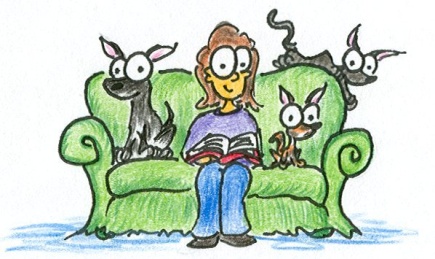 __________________________4. ____________________________________________________5. ____________________________________________________6. __________________________PAS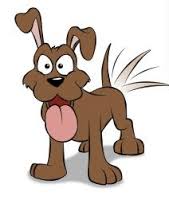 MAČKA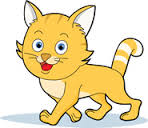 ________________________________________________________________________________________________________________________________________________________________________________________________________________________________________________________________________________________________________________________________________________